■　日々、新型コロナウイルス感染症への対応にご尽力いただき、ありがとうございます。■　今後、新型コロナウイルス感染症の再拡大にそなえ、医療機関において、必要な場合に迅速に医療人材を確保することができるよう、新型コロナウイルス感染症対策のための臨時的な取組として、医療機関の人材募集情報と求職者のマッチングを行うWebサイト「医療のお仕事 Key-Net」を厚生労働省に新たに開設することとなりました。■　医療機関からG-MISのWebフォームを通じて国に登録していただいた人材募集情報を、「医療のお仕事 Key-Net」のWebサイト上で公開します。同Webサイト上で、求職者からの問い合わせ・応募への対応、オンライン面接や採用結果の通知まで行うことが可能です。　　　　　　　　※G-MIS：新型コロナウイルス感染症医療機関等情報支援システム■　本取組を通じて医療人材を採用する際は、採用者に感染管理や医療安全等に関する研修（eラーニングによるものを含む）を受講させることが条件となりますが、利用に当たって手数料等は一切発生しませんので、ぜひ、ご活用ください。※研修の実施は、採用する医療機関で行うもののほか、必要に応じて外部で実施されている研修を活用することも可能です。※募集情報を登録した場合でも、充足に至らない場合があることをあらかじめご了承ください。■　G-MISへの募集情報の登録方法など、詳細は別添資料をご覧ください。（ご利用の流れ）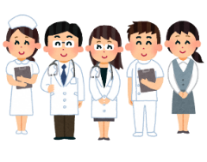 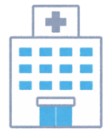 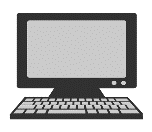 （主な特長のご紹介）★ 本取組の利用に、手数料等は一切発生しません★ 迅速に募集を行えるよう、Webシステムを通じて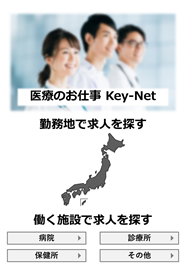 　 簡単に募集情報を登録可能★ 女性医師バンク､ナースセンター､民間職業紹介事業者等　 に登録中の求職者に新規募集案件をご案内※CSR（企業の社会貢献）活動の一環として、民間事業者が時限的に無償協力★ 非公開募集も可能（医療機関名・所在地詳細等を一部非公開にできます）★ Webサイト上の管理画面で、求職者からの問い合わせ・応募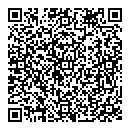 　 の管理、オンライン面接等の様々な手続きが可能★ 採用者には厚生労働省の提示する研修（無料・数時間程度～）　 を受講させることが条件となります